ตารางการวิเคราะห์และการประเมินความเสี่ยง : ความเสี่ยงที่เหลืออยู่ การแปลความหมายของระดับความเสี่ยง (ระดับความเสี่ยง = โอกาสที่จะเกิดความเสี่ยง x ผลกระทบความเสี่ยง) ผลกระทบความเสี่ยง (Impact)โอกาสที่จะเกิดความเสี่ยง (Likelihood)โอกาสที่จะเกิดความเสี่ยง (Likelihood)โอกาสที่จะเกิดความเสี่ยง (Likelihood)โอกาสที่จะเกิดความเสี่ยง (Likelihood)โอกาสที่จะเกิดความเสี่ยง (Likelihood)ผลกระทบความเสี่ยง (Impact)1 - ต่ำมาก2 – ต่ำ3 – ปานกลาง4 – สูง5 – สูงมาก5 – สูงมาก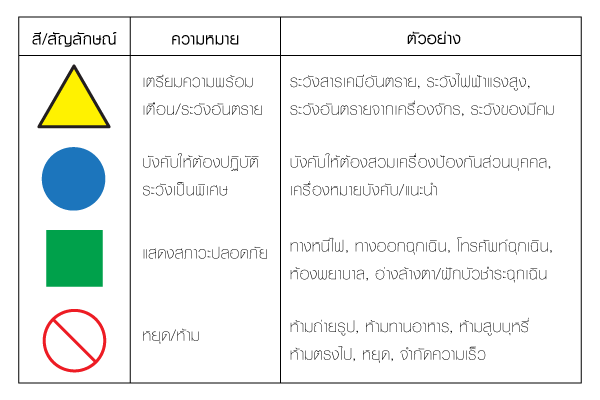 4.6.1, 4.6.24.5.14 – สูง  4.8.1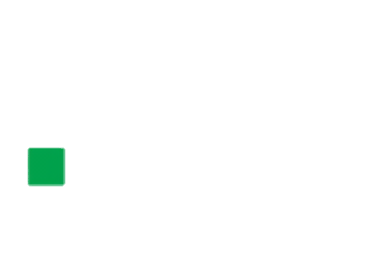 4.3.12.1.1, 4.7.1, 3.1.1 3 – ปานกลาง1.1.2, 1.3.1,  4.1.1, 4.2.1  1.2.11.1.12 – ต่ำ4.4.1, 4.4.2 1.4.11 – ต่ำมากสัญลักษณ์ตัวอักษรระดับคะแนนความหมาย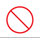 E = Extremeความเสี่ยงสูงมาก17-25เป็นเรื่องวิกฤต ต้องรีบดำเนินการจัดการความเสี่ยงโดยเร็วH = Highความเสี่ยงสูง10-16ยอมรับไม่ได้ต้องหาทางแก้ไขเพื่อลดความเสี่ยงลง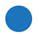 M = Moderateความเสี่ยงปานกลาง5-9ยอมรับได้แต่ต้องเฝ้าระวัง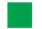 L = Lowความเสี่ยงต่ำ1-4ยอมรับได้ ไม่ต้องทำอะไร